Publicado en  el 22/12/2015 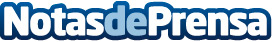 El consumo eléctrico en el sector industrial crece un 1,1% respecto al Noviembre de 2014Datos de contacto:Nota de prensa publicada en: https://www.notasdeprensa.es/el-consumo-electrico-en-el-sector-industrial Categorias: Nacional Otras Industrias http://www.notasdeprensa.es